Name-Surname:Class/Number:	MARK:A)    Choose the correct answer !!Read the text and ask or answer the questions (1-2)Hello. My name is Lupita Gonzalez. I work in a large company in Monterrey, Mexico. We make bottles and cans for soft drinks. I am a secretary. I answer the telephone and take messages. I also use a fax machine and a computer. My first language is Spanish but sometimes I speak English. Many of our clients are from the United States. My supervisor is Mr. Torres. He is an engineer. I start work at 8:00. I usually drive to work. I have lunch from 1:00 to 2:00. I finish work at 5:30. I go home and help my mother prepare dinner. We have dinner at 9:00. After dinner I usually watch television a while. I usually go to bed at 11:00.Where does Lupitalive?She starts work at 8:00.   b) She lives in Monterrey,Mexico.c)  She lives in a company.   d) She is a secretary.Where does Lupitawork?She isasecretary.	b)She starts work at8:00.c) She works in a company that makes bottles and cans. d) She answers the telephone.Greg and Felipe…………sitting in thecanteen………..a)can/atpresent	b)are/atthemoment	c)will/tomorrow	d)candrink/isn’tI…………one thousand two hundred postcards in my  collectionnow.a)amhaving	b)willhave	c)have	d)hasOur boss is talking to a man in his room…… I can   hear theirvoices.a)atpresent	b)tomorrow	c)nextMonday	d)oftenPeter has a pocketcalculator.He	it almost everyday.use	b)uses	c)using	d) isusingMy father………..on the  phone  at themoment.istalking	b)talks	c)is goingtotalk	d)talkWhattime	home lastnight?didyouget	b)youget	c) doyouget	d) did yougotLastweekendI	some friendsandwe		ameal.a)see/having	b) saw/have	c) seeing/had	d) saw /hadThe clerk is speaking to the women. He istalkingto	.a)them	b)they	c)him	d)herMyfather	a new caryesterday?a)buy	b)buys	c)bought    d) hasboughtWe ………. already …………(learn)  thenews.a) has learned    b)had learn    c)had learned   d) have learnedWhattime	John go to bed  everynight?a)are   b)did  c)does	d)wereShe	( travel) around the worldifshe	(have) more money. .(Type3)a)would travel /had    b) travels /will have   c)travelled /would have  d)  would have travelled/had had	(John/meet) Lucy before they worked together(pastperfect)a) Did John meet    b) Johnhasmeet	c) Had John met   d) John hadmetIfthey	( work) harder,they	( earn) more money.(Type2)a) work/willearn	b) worked /would have earned  c) had worked/ would have earned  d)worked /wouldearnWhere_	(you/go)whenI	(come)you?a) are you going/ came  b)did you go/was coming  c)were you going/ was coming  d) were you going / cameSorularda  verilen İngilizce cümlenin Türkçe karşılığını  bulunuz.(18 -19 – 20 – 21.sorular)Me and my collegue were sharing  the  sameofficea) Ben  birofisteçalışıyordum.	b) Ben ve arkadaşım aynı ofisipaylaştık.c)Ben ve meslektaşım aynıofisipaylaşıyoruz.	d)Ben ve meslektaşım aynı ofisipaylaşıyorduk.It’s the longest book I have everread.a) Uzun kitaplarokumayıseverim.	b) Genellikle uzun kitaplarokurum.c)Şimdiye kadar okuduğun enuzunkitaptır.	d) Uzun kitap okumaksıkıcıdır.The teacher hadn’t come late to schoolbefore.Öğretmen okula daha önceerkengelmemişti.	b) Öğretmen okula geçgelmez.c) Öğretmen okula heperken gelir.	d)Öğretmen okula daha önce geçgelmemişti.I still  haven’t  found what I’m lookingfor.a) Aradığımıyenibuldum.	b)Aradığını hala bulamadınmı?c)Aradığımıhenüzbulamadım.	d)Aradığımı halabulamadım.Sorularda verilen Türkçe cümlenin ingilizce karşılığını  bulunuz.(22- 23 – 24 – 25 )Öğrenciler öğretmen hakkındakonuşuyorlardı.a) Teachers were talkingaboutstudent.	b) Students are talking aboutteacher.c) Students were talkingaboutteacher.	d) Teachers are talking aboutstudent.İngilizce kitabını buldumu?a) Did you found yourEnglishbook?	b) Are he find his Englishbook?c)Have you found yourEnglishbook?	d)Have he found his Englishbook?Tom’u  çocukluğundan beritanırım.a) I have known Tom since he wasababy	b)Tom is a smallchild.c)   I know Tom because he isa child	d) I have known Tom since he was achildDaha önce hiç arabakullanmadı.a)I have never driven acarbefore.	b)She has never driven a carbefore.c)I have not drivenacar	d)She has not driven acarhttps://www.HangiSoru.comhttps://www.HangiSoru.comGOOD LUCK Duration: 35’4 pts each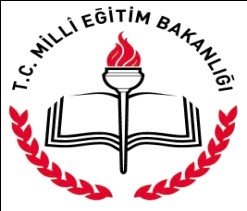 EDUCATION YEAR 1ST TERM 2ND ENGLISH WRITTEN EXAM FOR 12TH GRADES